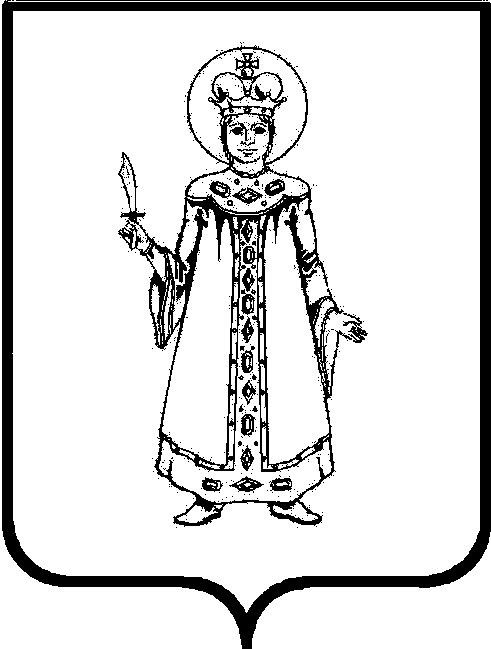 П О С Т А Н О В Л Е Н И ЕАДМИНИСТРАЦИИ СЛОБОДСКОГО СЕЛЬСКОГО ПОСЕЛЕНИЯ УГЛИЧСКОГО МУНИЦИПАЛЬНОГО РАЙОНАот  31.01.2020  № 16О формировании фонда капитального ремонта многоквартирного дома на счете регионального оператораВ соответствии с частью 7 статьи 170 Жилищного кодекса Российской Федерации, Федеральным законом от 01.01.2001 N 131-ФЗ «Об общих принципах организации местного самоуправления в Российской Федерации», в целях организации обеспечения своевременного проведения капитального ремонта общего имущества в многоквартирном жилом доме, расположенном по адресу: Ярославская область, Угличский район, п. Зеленая Роща, д.19, Администрация Слободского сельского поселенияПОСТАНОВЛЯЕТ:Сформировать фонд капитального ремонта в отношении многоквартирного жилого дома, расположенного по адресу: Ярославская область, Угличский район, п. Зеленая Роща, д.19, собственники помещений в котором не выбрали способ формирования фонда капитального ремонта, на счете некоммерческой организации «Региональный фонд содействия капитальному ремонту многоквартирных домов Ярославской области» (далее — региональный оператор).Консультанту по жилищным вопросам Администрации Слободского сельского поселения Чижовой Н.А. в 5-днейный срок со дня принятия направить копию настоящего постановления региональному оператору.Настоящее постановление вступает в силу со дня его опубликования.Контроль за исполнением настоящего постановления оставляю за собой.ГлаваСлободского сельского поселения                                      М.А. АракчееваСОГЛАСОВАНО:Заместитель Главы – главный бухгалтер АдминистрацииСлободского сельского поселения,председатель комиссии							Ю.Ю. КононироваНачальник отдела по юридическими кадровым вопросам АдминистрацииСлободского сельского поселения	заместитель председателя комиссии				Е.В. СтародубоваГлавный специалист секретарь комиссии							Н.А. ЧижоваНачальник отдела по социальными организационным вопросам АдминистрацииСлободского сельского поселения					Г.А. Конарева